《澳門》雜誌 第137期出版封面故事：應急醫療隊 千里援「疫」 義不容辭《澳門》雜誌（中文版）第137期現已出版。今期封面故事介紹中國國際應急醫療隊（澳門）組成的經過，以及遠赴阿爾及利亞和蘇丹兩國參與抗疫行動[的經驗。中國國際應急醫療隊（澳門）於2019年4月順利通過世界衛生組織的國際應急醫療隊認證，成為國家第5支、全球第25支國際應急醫療隊伍。今年5月，中國國際應急醫療隊（澳門）選派5名隊員，加入由重慶市醫療專家組成的中國政府抗疫醫療專家組，一行20人先後遠赴阿爾及利亞和蘇丹兩國參與抗疫行動。〈應急醫療隊 千里援「疫」 義不容辭〉專訪了中國國際應急醫療隊（澳門）隊長李偉成及參與援非抗疫任務的5名成員，介紹成立澳門國際應急醫療隊的經過，以及到阿爾及利亞和蘇丹的抗疫工作。在新型冠狀病毒肺炎疫情下，全球各地的旅遊業幾近停擺。為了緩解旅遊業界的困境，澳門特區政府旅遊局與業界合作推出「心出發‧遊澳門」本地遊項目，以助業界渡過難關。〈旅遊局攜手業界振旅業〉專訪了旅遊局局長文綺華，介紹旅遊局如何適時推出各種宣傳及援助措施，為旅遊業帶來更多機遇。澳門旅遊業議會理事長胡景光於專訪〈旅遊業寒冬 齊心迎挑戰〉中，介紹旅遊業界如何面對疫情，齊心出發。今期專題「澳門涼茶何止廿四味」，和讀者們一同探索澳門涼茶行業的點點滴滴：聆聽街邊檔老闆與涼茶這一古老行業的故事；走進街坊小店，感受苦茶中的濃厚人情味；由中醫師講述專業的涼茶知識；看看澳門古老涼茶品牌如何走向大灣區，拓業進取……當中的故事有甘苦，亦有清甜，正如滿載傳統智慧的涼茶般，令人回味。首位取得法國文化遺產建築師資格的華人建築師呂澤強，在〈龍環葡韻建築與公園〉一文中，介紹澳門八景之一的「龍環葡韻」葡式建築及附近公園。由資深傳媒工作者陳思國撰寫的專欄「記憶中的行業」，今期〈派報童笑向樓上揮手 擦鞋仔甘為足下低頭〉介紹昔日澳門的賣報及擦鞋行業。由澳門特區政府新聞局出版的《澳門》雜誌（中文版），是一本集時事、經濟及歷史文化等內容的綜合性雙月刊，內容豐富。流動裝置應用程式，除雜誌內容外，還設有快訊及短片觀賞欄目。《澳門》雜誌（中文版）第137期在澳門文化廣場、星光書店、邊度有書、慢調書旅、文采書店及各大書報攤有售。《澳門》雜誌（中文版）流動裝置應用程式Androidhttps://play.google.com/store/apps/details?id=com.macau.macaumagazine.viewiOShttps://itunes.apple.com/mo/app/ao-men-za-zhi/id1048563422?l=zh&mt=8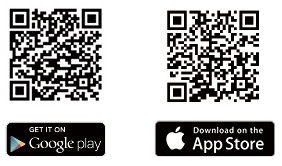 